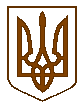 БУЧАНСЬКА МІСЬКА РАДАКИЇВСЬКОЇ ОБЛАСТІДЕВ’ЯТА СЕСІЯ   ВОСЬМОГО  СКЛИКАННЯР І Ш Е Н Н Я«25» березня 2021 р.	                                                        №  949-9-VIIIПро включення земельних  ділянок до переліку земельних  ділянок які виставлятимуться  на земельні торги у формі аукціону  для підготовки Лотів,  в частині розробки проектів землеустрою щодо відведення земельних ділянок, для продажу у власність  на земельних торгах у формі аукціонуРозглянувши  пропозицію  комісії по добору земельних ділянок  щодо  включення земельних ділянок до переліку земельних  ділянок які виставлятимуться  на земельні торги у формі аукціону  для підготовки Лотів, в частині розробки проектів землеустрою, з метою залучення додаткових коштів до місцевого бюджету, керуючись главою 21 Земельного кодексу України, Законом України  «Про землеустрій», Законом України  «Про місцеве самоврядування в Україні», міська рада ВИРІШИЛАВключити  земельні  ділянки   до переліку земельних  ділянок які виставлятимуться на земельні торги у формі аукціону  для підготовки Лотів , в частині розробки проектів землеустрою щодо відведення , згідно додатку Дати дозвіл на розробку проектів землеустрою щодо відведення земельних ділянок, комунальної власності, які визначені  для продажу у власність   на земельних торгах (  у формі аукціону ) окремими лотами, без використання бюджетних коштів, згідно додатку.Відповідно до п. 5 ст. 135, п. 5 ст. 136 Земельного кодексу України фінансування підготовки Лотів  на земельні  торги ,організації та проведення земельних торгів здійснити без використання бюджетних коштів за рахунок коштів Виконавця земельних торгів на підставі договору про підготовку Лоту до проведення та про організацію і проведення земельних торгів у формі аукціону між Організатором торгів та Виконавцем земельних торгів з наступним відшкодуванням витрат Виконавцю земельних торгів за рахунок коштів, що сплачуються Переможцем земельних торгів.Доручити міському голові Федоруку А.П. (або особі  на кого покладено обов’язки) укласти Договір про підготовку Лоту до проведення та про  організацію і проведення земельних торгів  у формі аукціону з Виконавцем земельних торгів ПП «Фірма «СОМГІЗ».Земельному відділу забезпечити подання необхідних документів для розробки документації із землеустрою на земельні ділянки , що зазначені в додатку до рішення.Розроблені та погоджені  в установленому порядку проекти землеустрою подати на затвердження до Бучанської міської ради .Контроль за виконанням  даного рішення  покласти  на  постійну депутатську  комісію з питань  регулювання земельних відносин, екології та природокористування.Секретар   ради                                                              Т.О.ШаправськийДодаток до рішення Бучанської міської ради від 25 березня 2021 року за № 949-9-VІІІСекретар   ради                                                                               Т.О.Шаправський№ п/пМісце розташування земельної ділянкиОрієнтовна площаВид  документації із землеустрою  що розроблятиметься1 Селище Ворзель вулицяКовельська б/н 0,25га  Проект землеустрою щодо відведення земельної ділянки яка визначена для продажу у власність на земельних торгах у формі аукціону  цільове призначення ( код КВЦПЗ 03.10.) Для будівництва та обслуговування будівель ринкової інфраструктури (адміністративних будинків, офісних приміщень та інших будівель громадської забудови, які використовуються для здійснення підприємницької та іншої діяльності, пов’язаної з отриманням прибутку)2Селище Ворзель вулицяКовельська б/н0,6гаПроект землеустрою щодо відведення земельної ділянки яка визначена для продажу у власність на земельних торгах у формі аукціону  цільове призначення ( код КВЦПЗ 03.10.) Для будівництва та обслуговування будівель ринкової інфраструктури (адміністративних будинків, офісних приміщень та інших будівель громадської забудови, які використовуються для здійснення підприємницької та іншої діяльності, пов’язаної з отриманням прибутку)3Селище Ворзель вулицяКовельська б/н0,6га Проект землеустрою щодо відведення земельної ділянки яка визначена для продажу у власність на земельних торгах у формі аукціону  цільове призначення ( код КВЦПЗ 03.10.) Для будівництва та обслуговування будівель ринкової інфраструктури (адміністративних будинків, офісних приміщень та інших будівель громадської забудови, які використовуються для здійснення підприємницької та іншої діяльності, пов’язаної з отриманням прибутку)4Село Синяк  вулиця Київська,б/н0,6га Проект землеустрою щодо відведення земельної ділянки яка визначена для продажу у власність на земельних торгах у формі аукціону  цільове призначення ( код КВЦПЗ 03.07.) для будівництва та обслуговування будівель торгівлі.